ПРОЕКТР Е Ш Е Н И Е№  от  2023 годаО внесении изменений в Положение о муниципальной службе вШалинском сельском поселенииРуководствуясь Федеральными законами  от 06.10.2003 г. № 131-ФЗ «Об общих принципах организации местного самоуправления в Российской Федерации», от 02 марта . № 25-ФЗ «О муниципальной службе в Российской Федерации», Уставом Шалинского сельского поселения,Собрание депутатов Шалинского сельского поселения РЕШИЛО:1.Внести в Положение о муниципальной службе в Шалинском сельском поселении, утвержденное решением Собрания депутатов Шалинского сельского поселения от 18 апреля 2014 года № 150 (в редакции решения № 31 от 22.12.2014 г., № 75 от 25.12.2015 г.№ 126 от 25.11.2016 г., № 145 от 30 июня 2017г., № 161 от 24.11.2017, № 188 от 19.09.2018, № 205 от 22.02.2019, № 31 от 11.03.2020, № 52 от 09.09.2020, № 63 от 25.11.2020, № 116 от 28.07.2021, № 173 от 23.12.2022) (далее – Положение) следующие изменения:         1.1. В статье 12 Положения:-  Часть 4.1 изложить в следующей редакции: «4.1.Непринятие муниципальным служащим, являющимся стороной конфликта интересов, мер по предотвращению или урегулированию конфликта интересов является правонарушением, влекущим увольнение муниципального служащего с муниципальной службы, за исключением случаев, установленных федеральными законами.»;- Часть 5.1 изложить в следующей редакции:«5.1. Непринятие муниципальным служащим, являющимся представителем нанимателя, которому стало известно о возникновении у подчиненного ему муниципального служащего личной заинтересованности, которая приводит или может привести к конфликту интересов, мер по предотвращению или урегулированию конфликта интересов является правонарушением, влекущим увольнение муниципального служащего, являющегося представителем нанимателя, с муниципальной службы, за исключением случаев, установленных федеральными законами.»;1.2. В статье 13.1 Положения:- Часть 5 изложить в следующей редакции:«5. Непредставление муниципальным служащим сведений о своих доходах, расходах, об имуществе и обязательствах имущественного характера, а также о доходах, расходах, об имуществе и обязательствах имущественного характера своих супруги (супруга) и несовершеннолетних детей в случае, если представление таких сведений обязательно, либо представление заведомо неполных сведений является правонарушением, влекущим увольнение муниципального служащего с муниципальной службы, за исключением случаев, установленных федеральными законами.»;  - дополнить частью 5.1следующего содержания:«5.1. Представление муниципальным служащим заведомо недостоверных сведений, указанных в части 5 настоящей статьи, является правонарушением, влекущим увольнение муниципального служащего с муниципальной службы.»;1.3. Статью 23 Положения дополнить частью 1.1 следующего содержания:«1.1. Муниципальный служащий освобождается от ответственности за несоблюдение ограничений и запретов, требований о предотвращении или об урегулировании конфликта интересов и неисполнение обязанностей, установленных настоящим Федеральным законом и другими федеральными законами в целях противодействия коррупции, в случае, если несоблюдение таких ограничений, запретов и требований, а также неисполнение таких обязанностей признается следствием не зависящих от него обстоятельств в порядке, предусмотренном частями 3 - 6 статьи 13 Федерального закона от 25 декабря 2008 года N 273-ФЗ "О противодействии коррупции".»;  1.4.Пункт 1 части 3 статьи 23 Положения изложить в следующей редакции:   «1) доклада о результатах проверки, проведенной подразделением кадровой службы соответствующего муниципального органа по профилактике коррупционных и иных правонарушений или в соответствии со статьей 13.4 Федерального закона от 25 декабря 2008 года N 273-ФЗ "О противодействии коррупции" уполномоченным подразделением Администрации Президента Российской Федерации;».     2.Настоящее решение подлежит обнародованию.3.Решение вступает в силу после его официального обнародования.Глава Шалинского сельского поселения,Председатель Собрания депутатов                                                  Т.И.БушковаШале ял шотан илемындепутатше погынжо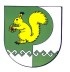 Собрание депутатов Шалинского сельского поселения425 151 Морко район, Кугу Шале ял, Молодежный  урем, 3Телефон-влак: 9-32-65425 151, Моркинский район, дер.Большие Шали ул. Молодежная, 3Телефоны: 9-32-65